Картвелишвили Заза ГодердзиевичExperience:Position applied for: Chief OfficerDate of birth: 25.01.1980 (age: 37)Citizenship: GeorgiaResidence permit in Ukraine: NoCountry of residence: GeorgiaCity of residence: BatumiPermanent address: Melikishvili27Contact Tel. No: +995 (792) 785-85E-Mail: zazakartvelishvili@mail.ruU.S. visa: NoE.U. visa: NoUkrainian biometric international passport: Not specifiedDate available from: 28.05.2010English knowledge: ExcellentMinimum salary: 5500 $ per monthPositionFrom / ToVessel nameVessel typeDWTMEBHPFlagShipownerCrewing2nd Officer30.09.2009-05.12.2009NileDutch ProminenceRo-Ro17772sulcer7650CypBernhard schulte&mdash;2nd Officer07.09.2008-15.01.2009NileDutch ProspectorRo-Ro23430MAN13500Nntigua&barbudaBernhard schulte&mdash;2nd Officer06.04.2008-27.07.2008SezelaContainer Ship8900MWM1200CYPMajala Shipping co&mdash;2nd Officer09.06.2007-07.03.2008Trinity SierraBulk Carrier15600BW9500PanNavship Maritime&mdash;2nd Officer20.01.2007-06.04.2007Manyas1Bulk Carrier17000MITSUBI11200MHLAnchorNavigTION&mdash;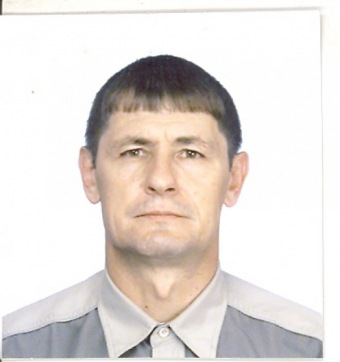 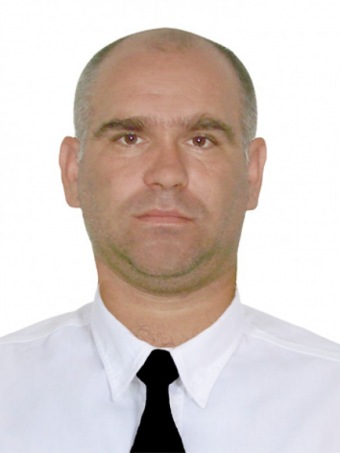 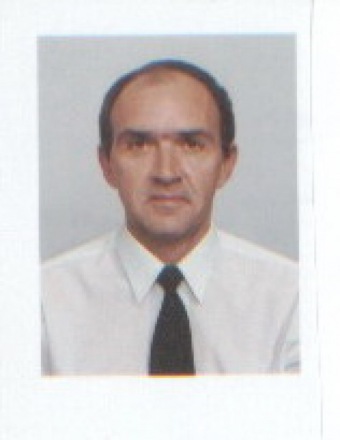 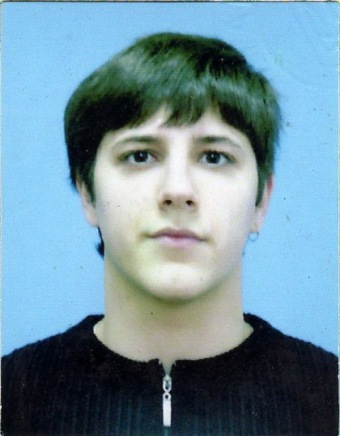 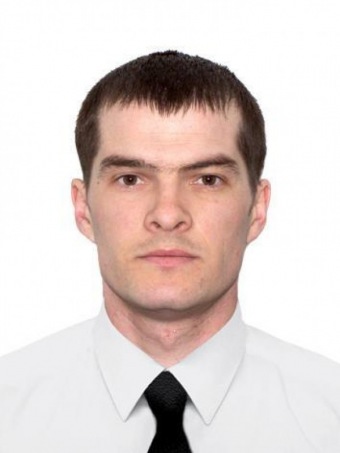 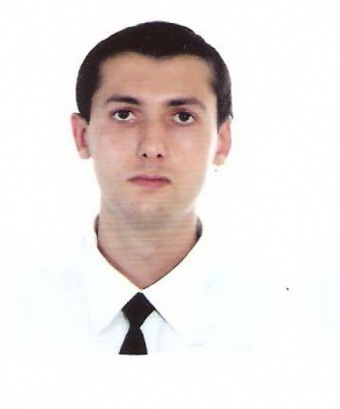 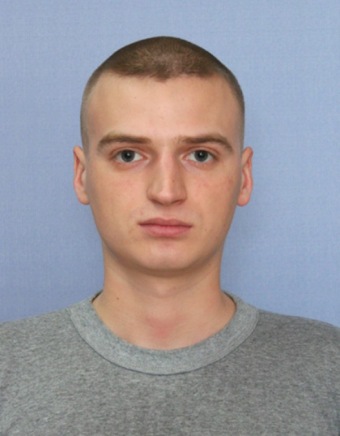 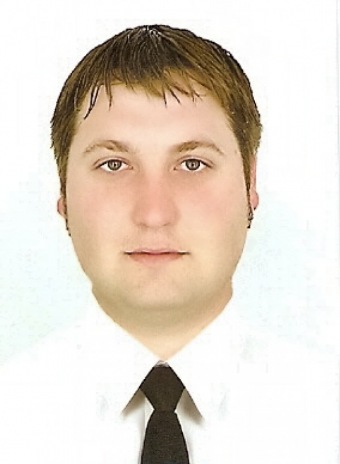 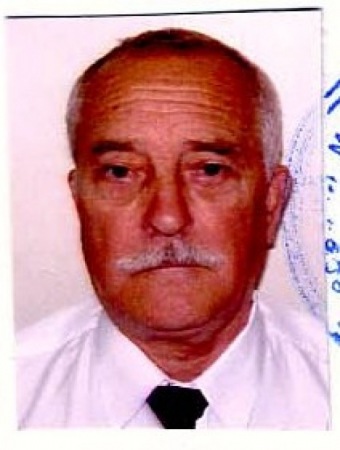 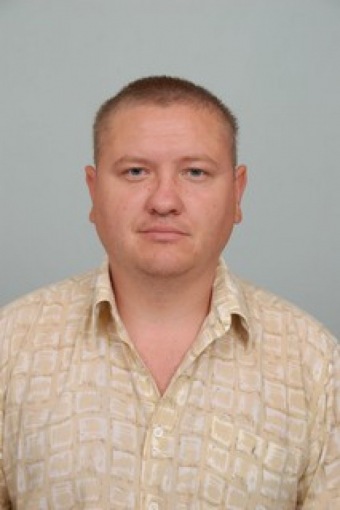 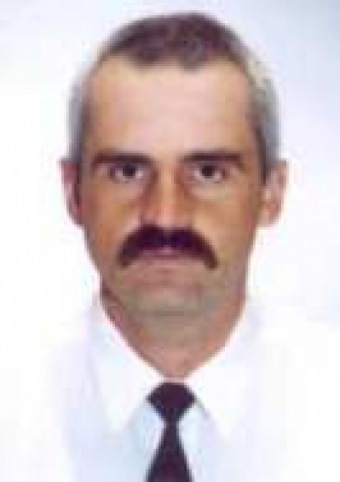 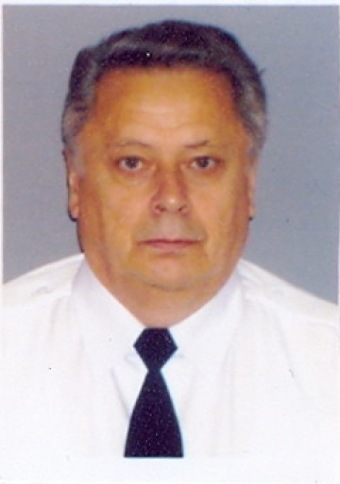 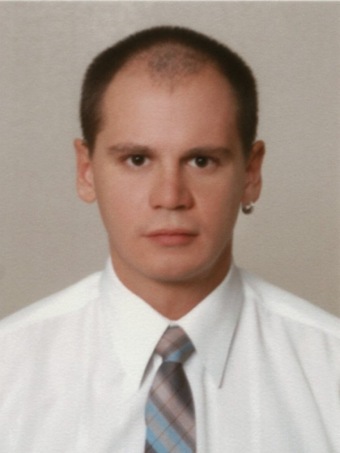 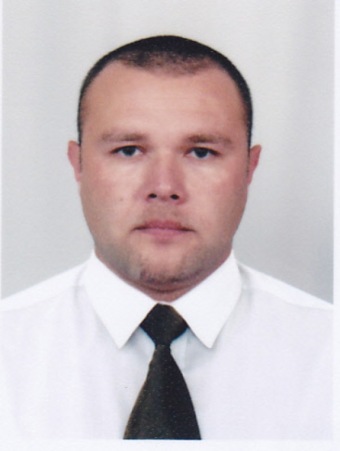 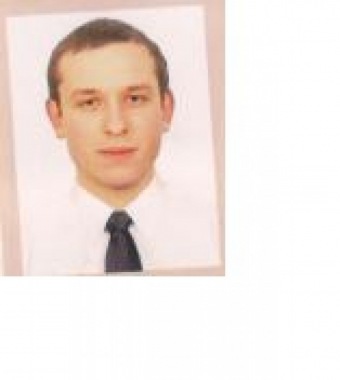 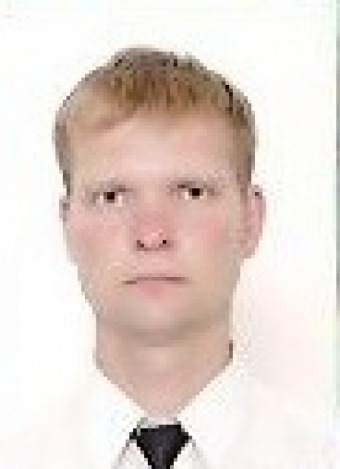 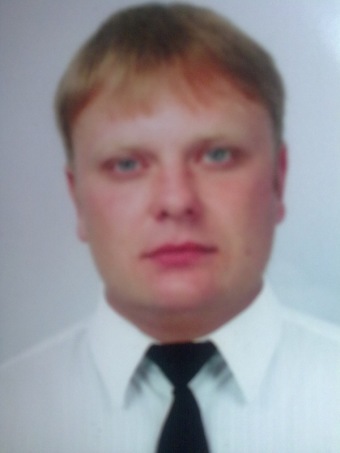 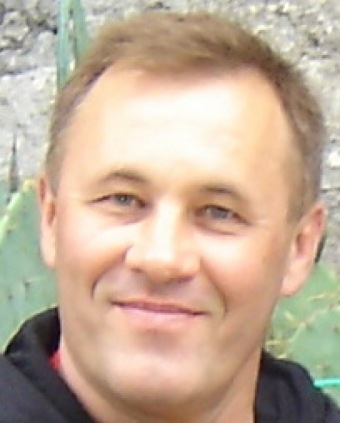 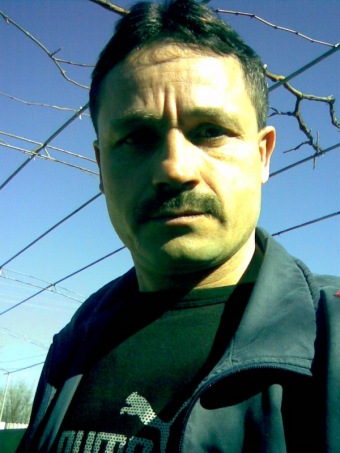 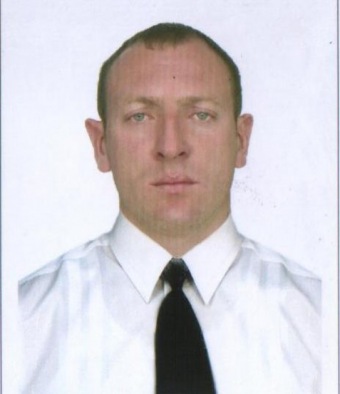 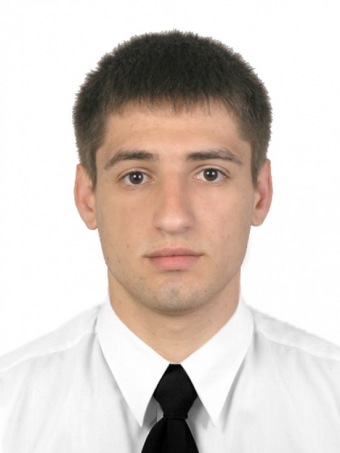 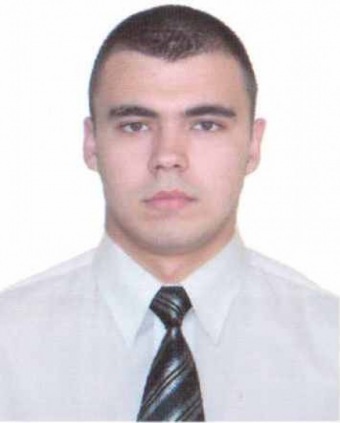 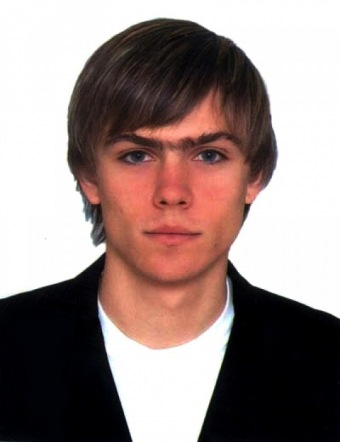 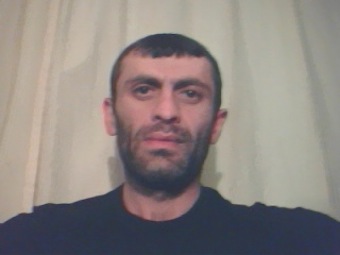 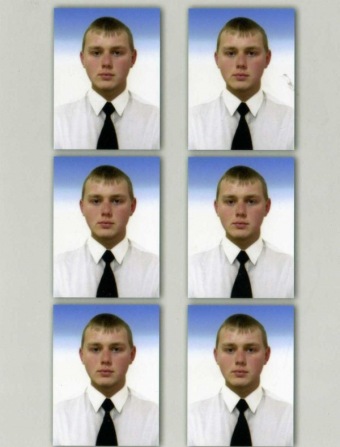 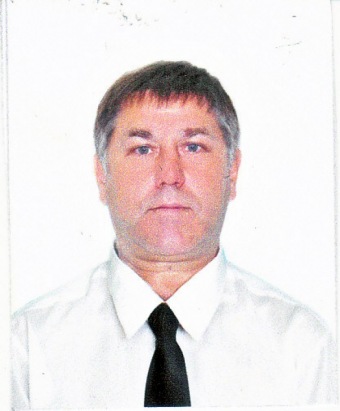 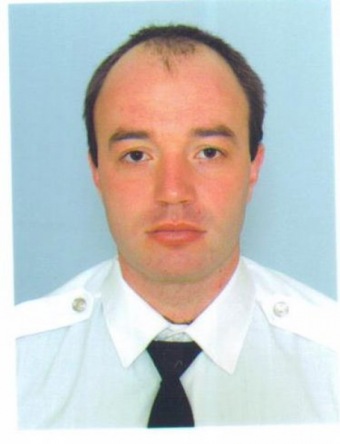 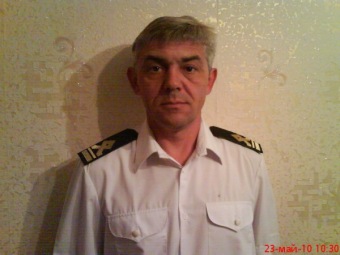 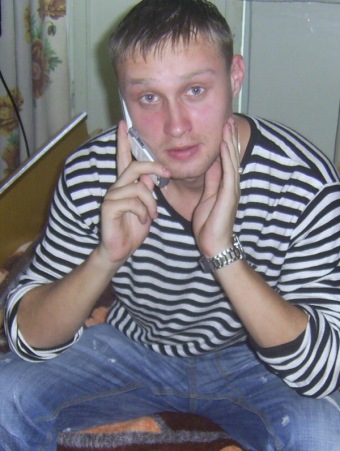 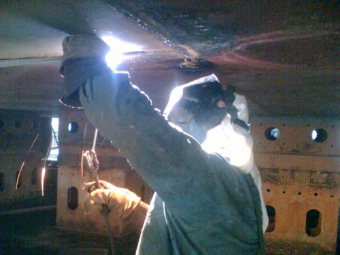 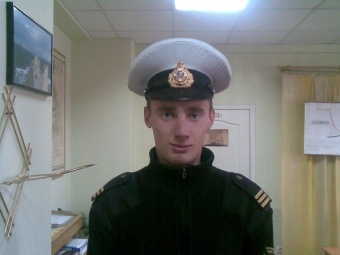 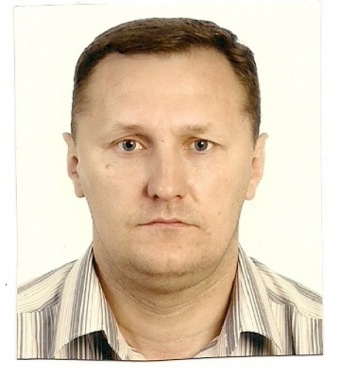 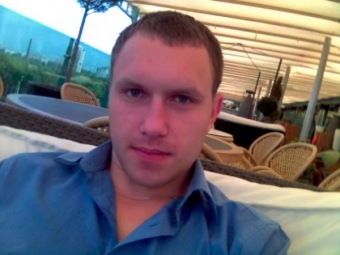 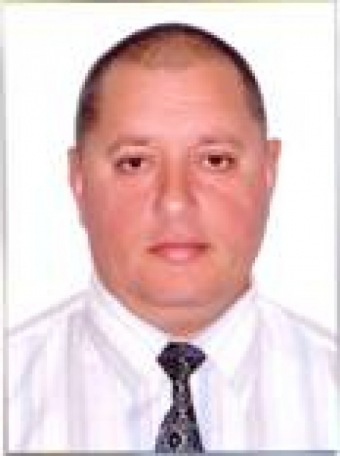 